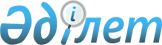 Об утверждении Типового положения об аппарате акима города районного значения, села, поселка, сельского округаПриказ Министра национальной экономики Республики Казахстан от 7 августа 2017 года № 294. Зарегистрирован в Министерстве юстиции Республики Казахстан 8 сентября 2017 года № 15632.
      Примечание РЦПИ!
Порядок введения в действие см. п.4
      В соответствии с пунктом 8 статьи 38-1 Закона Республики Казахстан от 23 января 2001 года "О местном государственном управлении и самоуправлении в Республике Казахстан" ПРИКАЗЫВАЮ:
      1. Утвердить прилагаемое Типовое положение об аппарате акима города районного значения, села, поселка, сельского округа.
      2. Департаменту анализа и оценки регионов Министерства национальной экономики Республики Казахстан обеспечить:
      1) государственную регистрацию настоящего приказа в Министерстве юстиции Республики Казахстан;
      2) в течение десяти календарных дней со дня государственной регистрации настоящего приказа направление его копии в бумажном и электронном виде на казахском и русском языках в Республиканское государственное предприятие на праве хозяйственного ведения "Республиканский центр правовой информации" для официального опубликования и включения в Эталонный контрольный банк нормативных правовых актов Республики Казахстан, а также в течение десяти календарных дней после государственной регистрации настоящего приказа направление его копии на официальное опубликование в периодические печатные издания;
      3) размещение настоящего приказа на интернет – ресурсе Министерства национальной экономики Республики Казахстан;
      4) в течение десяти рабочих дней после государственной регистрации настоящего приказа в Министерстве юстиции Республики Казахстан представление в Юридический департамент Министерства национальной экономики Республики Казахстан сведений об исполнении мероприятий, предусмотренных подпунктами 1), 2) и 3) настоящего пункта приказа.
      3. Контроль за исполнением настоящего приказа возложить на курирующего вице-министра национальной экономики Республики Казахстан.
      4. Настоящий приказ вводится в действие для городов районного значения, сел, поселков, сельских округов с численностью населения более двух тысяч человек с 1 января 2018 года и для городов районного значения, сел, поселков, сельских округов с численностью населения две тысячи и менее человек с 1 января 2020 года.
      "СОГЛАСОВАН"
Министр финансов
Республики Казахстан
_________________ Б. Султанов
" " _____________ 2017 года Типовое положение
об аппарате акима города районного значения, села, поселка, сельского округа Глава 1. Общие положения
      1. Аппарат акима города районного значения, села, поселка, сельского округа (далее – аппарат акима) является государственным учреждением, обеспечивающим деятельность акима города районного значения, села, поселка, сельского округа (далее – аким) и осуществляющим иные функции, предусмотренные законодательством Республики Казахстан.
      2. Аппарат акима осуществляет свою деятельность в соответствии с Конституцией и законами Республики Казахстан, актами Президента и Правительства Республики Казахстан, иными нормативными правовыми актами, а также настоящим Положением об аппарате акима.
      3. Аппарат акима является юридическим лицом в организационно – правовой форме государственного учреждения, в соответствии с законодательством Республики Казахстан имеет печати и штампы со своим наименованием на государственном языке, бланки установленного образца, счета в органах казначейства. 
      4. Аппарат акима вступает в гражданско-правовые отношения от собственного имени.
      5. Аппарат акима имеет право выступать стороной гражданско-правовых отношений от имени государства в соответствии с законодательством.
      6. Положение об аппарате акима города районного значения, села, поселка, сельского округа, его структура утверждаются акиматом района (города областного значения).
      7. Указывается полное наименование и юридический адрес аппарата акима.
      8. Аппарат акима города районного значения, села, поселка, сельского округа образуется, упраздняется и реорганизуется акиматом района (города областного значения).
      9. Аппарат акима является государственным учреждением, содержащимся за счет местного бюджета.
      10. Аппарату акима запрещается вступать в договорные отношения с субъектами предпринимательства на предмет выполнения обязанностей, являющихся функциями аппарата акима. Глава 2. Основные задачи, функции, права и обязанности аппарата акима города районного значения, села, поселка, сельского округа
      11. Задачи:
      Информационно-аналитическое, организационно-правовое, материально-техническое обеспечение деятельности акима, а также решение вопросов местного значения.
      12. Функции:
      1) Аппарат акима города районного значения, поселка, села, сельского округа в рамках своей компетенции:
      обеспечивает организацию проведения схода местного сообщества, раздельного схода местного сообщества жителей села, улицы, многоквартирного жилого дома, собрания местного сообщества; 
      оповещает о времени, месте созыва раздельного схода местного сообщества, схода и собрания местного сообщества и обсуждаемых вопросах не позднее чем за десять календарных дней до дня их проведения через средства массовой информации или иными способами;
      обеспечивает исполнение решений, принятых на сходе местного сообщества или собрании местного сообщества и одобренных акимами города районного значения, села, поселка, сельского округа;
      обеспечивает планирование и исполнение бюджета города районного значения, села, поселка, сельского округа;
      представляет собранию местного сообщества и в маслихат района (города областного значения) отчет об исполнении бюджета города районного значения, села, поселка, сельского округа;
      принимает решение о реализации бюджета города районного значения, села, поселка, сельского округа; 
      разрабатывает и представляет на утверждение собрания местного сообщества программу развития местного сообщества; 
      выступает заказчиком по строительству, реконструкции и ремонту объектов, относящихся к коммунальному имуществу города районного значения, села, поселка, сельского округа;
      осуществляет контроль за целевым и эффективным использованием коммунального имущества местного самоуправления; 
      осуществляет права субъекта права коммунальной собственности по отношению к коммунальным юридическим лицам местного самоуправления;
      устанавливает коммунальному государственному предприятию, имущество которого находится в коммунальной собственности города районного значения, села, поселка, сельского округа (коммунальной собственности местного самоуправления), срок содержания и обеспечения сохранности изъятого имущества до его передачи иному лицу с последующим списанием с баланса; 
      представляет интересы государства по вопросам коммунального имущества местного самоуправления, осуществляет защиту права собственности города районного значения, села, поселка, сельского округа (коммунальной собственности местного самоуправления); 
      осуществляет контроль за выполнением доверительным управляющим обязательств по договору доверительного управления коммунальным имуществом местного самоуправления; 
      осуществляет контроль и анализ выполнения планов развития коммунальных государственных предприятий, имущество которых находится в коммунальной собственности города районного значения, села, поселка, сельского округа (коммунальной собственности местного самоуправления);
      организует учет коммунального имущества местного самоуправления, обеспечивает его эффективное использование;
      2) Аппарат акима города районного значения, села, поселка, сельского округа по согласованию с собранием местного сообщества:
      разрабатывает проекты правовых актов в сфере управления коммунальным имуществом местного самоуправления в пределах своей компетенции;
      управляет коммунальным имуществом местного самоуправления, если иное не предусмотрено законами Республики Казахстан, осуществляет меры по его защите;
      принимает решение и осуществляет приватизацию коммунального имущества местного самоуправления, в том числе обеспечивает его сохранность в процессе подготовки объекта к приватизации, привлекает посредника для организации процесса приватизации, обеспечивает оценку объекта приватизации, осуществляет подготовку и заключение договоров купли-продажи объекта приватизации и контроль за соблюдением условий договоров купли-продажи; 
      определяет предмет и цели деятельности коммунального государственного предприятия, имущество которого находится в коммунальной собственности города районного значения, села, поселка, сельского округа (коммунальной собственности местного самоуправления), а также вид коммунального государственного предприятия (на праве хозяйственного ведения или казенное предприятие), осуществляющего такую деятельность; 
      осуществляет изъятие или перераспределение имущества, переданного коммунальному юридическому лицу местного самоуправления или приобретенного им в результате собственной хозяйственной деятельности;
      осуществляет изъятие излишнего, неиспользуемого либо используемого не по назначению имущества коммунальных юридических лиц местного самоуправления; 
      предоставляет коммунальное имущество местного самоуправления в имущественный наем (аренду), доверительное управление физическим лицам и негосударственным юридическим лицам без права последующего выкупа либо с правом последующего выкупа;
      принимает решение о создании, реорганизации, изменении наименования и ликвидации коммунальных юридических лиц местного самоуправления по согласованию с акимом района (города областного значения);
      дает согласие коммунальному государственному предприятию на отчуждение или распоряжение иным способом, закрепленным за ним имуществом (за исключением продажи произведенной им продукции), создание филиалов и представительств, а также на передачу и списание дебиторской задолженности; 
      утверждает устав (положение) государственных юридических лиц местного самоуправления, внесение в него изменений и дополнений;
      определяет приоритетные направления деятельности и обязательные объемы работ (услуг), финансируемых из бюджета, коммунальных государственных предприятий, имущество которых находится в коммунальной собственности города районного значения, села, поселка, сельского округа (коммунальной собственности местного самоуправления); 
      рассматривает, согласовывает в случаях, предусмотренных Законом Республики Казахстан "О государственном имуществе", и утверждает планы развития государственных предприятий, имущество которых находится в коммунальной собственности города районного значения, села, поселка, сельского округа (коммунальной собственности местного самоуправления), и отчеты по их исполнению; 
      принимает решения об использовании коммунального имущества местного самоуправления, в том числе о передаче его в залог, аренду, безвозмездное пользование и доверительное управление;
      закрепляет коммунальное имущество местного самоуправления за коммунальными юридическими лицами местного самоуправления;
      принимает решение об отчуждении коммунального имущества местного самоуправления; 
      осуществляет иные полномочия, предоставленные законодательством Республики Казахстан. 
      13. Аппарат акима имеет право, в пределах своей компетенции:
      запрашивать и получать необходимую информацию, документы и иные материалы от должностных лиц государственных органов и других организаций; 
      приобретать и осуществлять имущественные и неимущественные права;
      пользоваться информационными базами данных органов государственного управления, архивов, научных учреждений;
      заключать договора, соглашения;
      иметь иные права, предусмотренные в соответствии с законодательством Республики Казахстан.
      14. Обязанности аппарата акима, в пределах своей компетенции:
      качественно оказывать государственные услуги населению в соответствии с действующим законодательством;
      качественно и своевременно исполнять акты и поручения Президента, Правительства Республики Казахстан и иных центральных исполнительных органов, акима и акимата области, района (города областного значения), акима города районного значения, села, поселка, сельского округа;
      осуществлять иные обязанности, предусмотренные действующим законодательством.  Глава 3. Организация деятельности аппарата акима города районного значения, села, поселка, сельского округа
      15. Аппарат акима возглавляется акимом.
      16. Полномочия акима: 
      организует работу аппарата акима, осуществляет руководство его деятельностью;
      рассматривает решения, принятые на сходе местного сообщества или собрании местного сообщества, обеспечивает их исполнение;
      принимает работников по трудовому договору за счет экономии бюджетных средств и (или) поступлений, предусмотренных законодательством Республики Казахстан о местном государственном управлении и самоуправлении;
      составляет и утверждает сводный план поступлений и расходов денег от реализации государственными учреждениями товаров (работ, услуг), остающихся в их распоряжении, в соответствии с бюджетным законодательством Республики Казахстан;
      проводит инвентаризацию жилищного фонда города районного значения, поселка, села, сельского округа;
      организует по согласованию с акимом района (города областного значения) и собранием местного сообщества снос аварийного жилья города районного значения, поселка, села, сельского округа;
      оказывает содействие микрокредитованию сельского населения в рамках программных документов системы государственного планирования;
      осуществляет иные полномочия, возложенные законами и иными нормативными правовыми актами Республики Казахстан. 
      17. Аким может иметь заместителя акима в соответствии с законодательством Республики Казахстан.
      18. Аким определяет обязанности и полномочия заместителя акима в соответствии с законодательными актами Республики Казахстан.
      19. Аким обеспечивает соблюдение сотрудниками аппарата акима норм этики государственных служащих. Глава 4. Имущество аппарата акима города районного значения, села, поселка, сельского округа
      20. Аппарат акима может иметь на праве оперативного управления обособленное имущество в случаях, предусмотренных законодательством.
      Имущество аппарата акима формируется за счет имущества, переданного ему собственником, а также имущества (включая денежные доходы), приобретенного в результате собственной деятельности и иных источников, не запрещенных законодательством Республики Казахстан.
      21. Имущество, закрепленное за аппаратом акима относится к коммунальной собственности города районного значения, села, поселка, сельского округа (местного самоуправления).
      22. Аппарат акима по согласованию с собранием местного сообщества может отчуждать или иным способом распоряжаться закрепленным за ним имуществом и имуществом, приобретенным за счет средств, выданных ему по плану финансирования, если иное не установлено законодательством. Глава 5. Реорганизация и упразднение аппарата акима города районного значения, села, поселка, сельского округа
      23. Реорганизация и упразднение аппарата акима осуществляется в порядке, определяемом законодательством Республики Казахстан.
					© 2012. РГП на ПХВ «Институт законодательства и правовой информации Республики Казахстан» Министерства юстиции Республики Казахстан
				
      Министр национальной экономики 
Республики Казахстан

Т. Сулейменов
Утверждено
приказом Министра национальной
экономики Республики Казахстан
от 7 августа 2017 года № 294